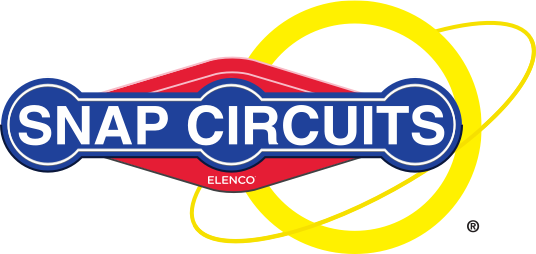 SNAP CIRCUITS PROGRAM!MARCH 22ND – 4PM-6PM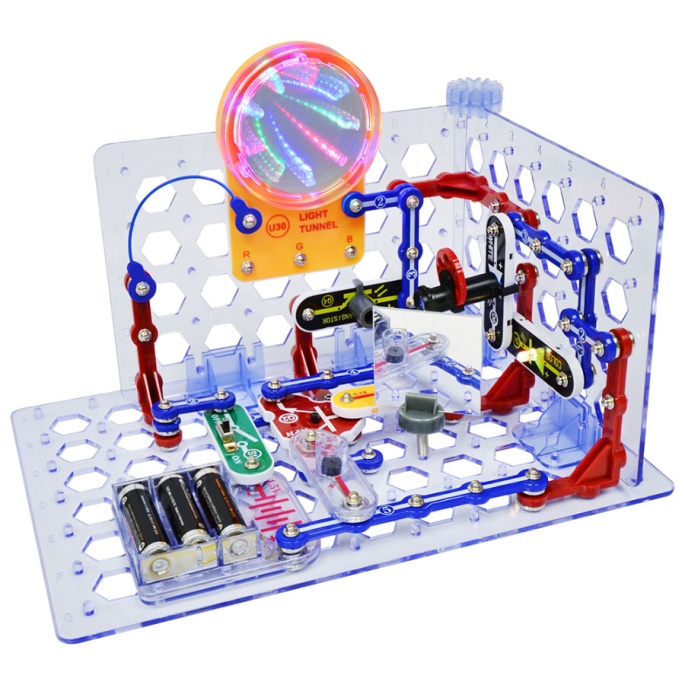 